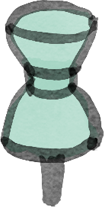 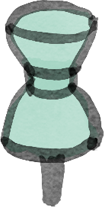 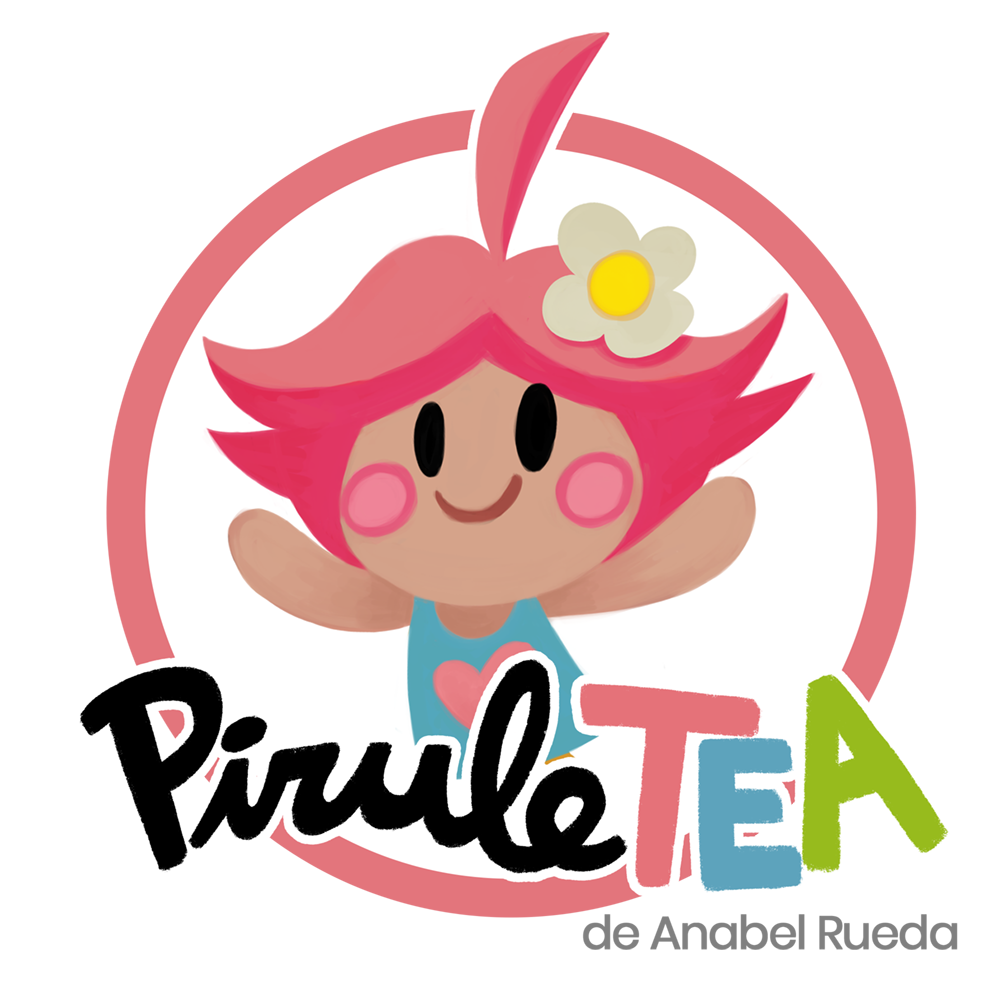 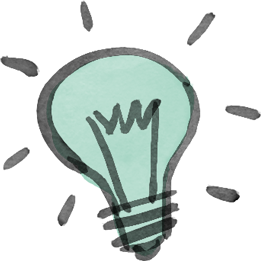 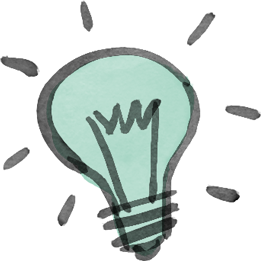          Acuérdate cada día de hacer tus clases lo más divertidas que puedas.Tus alumnos y alumnas te lo agradecerán con una sonrisa.